Министерство образования, науки и молодежной политики Краснодарского краяГосударственное бюджетное профессиональное образовательное учреждение Краснодарского края «Пашковский сельскохозяйственный колледж»ДНЕВНИК-ОТЧЁТПо преддипломной производственной практике Специальность 36. 02.01 «Ветеринария»группа_______курс_____студент_____________________________________________________(Ф.И.О.)Краснодар, 202__Дневник-отчет о преддипломной производственной практике составлен в соответствии с требованиями ФГОС СПО 36.02.Ol Ветеринария, Положения о практическом обучении, утвержденньпи приказом директором ПСХК N2154/001-6 от 25.09.2020г. и рабочей программы производственной (преддипломной) практикиГ.В.Орехова	Л.Н.Сиденко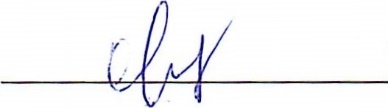 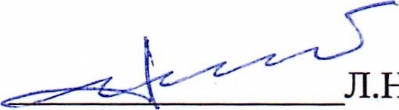 Дневник-отчет о преддипломной производственной практике разработали:Преподаватель ПСХК, преподаватель высшей категории Терехов В.И.Мастер производственного обучения ПСХК Васковская Ю.А.Дневник-отчет о преддипломной производственной практике согласован с работодателем:Ветеринарная клиника <<Белый кот»Директор, главный ветеринарный врач	 А.Ю. Протасов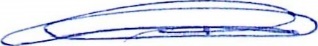 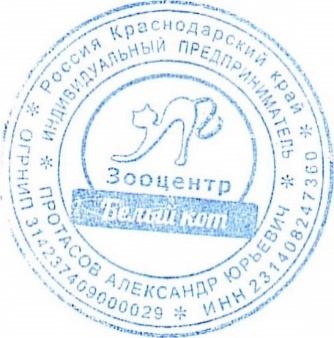 Дневник-отчет преддипломной производственной практике рассмотрен и утвержден на заседании МО ветеринарного отделения, протоколМ26от 26 февраля 2021 г.Председатель	 Е.В. Иванасова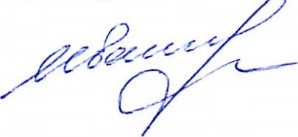 СПРАВКАо закреплении руководителя практики от предприятияРуководителем производственной практики студента ГБПОУ КК ПСХК____________________________________________________________ФИО студента-практикантав период с_______ по_______________202__г. в_______________________________________________________________          наименование предприятиябыл закреплен_________________________________________________________					ФИО и должность работника предприятияРуководитель предприятия                                            ____________________________подпись и  печатьМетодические указанияпо организации и проведению производственной практикиПреддипломная производственная практика является завершающей частью программы освоения студентом курса подготовки ветеринарного фельдшера специальности 36.02.01Ветеринария. К моменту начала практики студент завершил освоение 5 профессиональных модулей. В ходе преддипломной производственной практики студент работает в качестве ветеринарного фельдшера на ветеринарном объекте и ведёт сбор материалов для выполнения дипломного проекта в соответствии с заданием к нему.Таким образом, целью преддипломной производственной практики является закрепление и углубление профессиональных компетенций, соответствующих основным видам деятельности:ПК 1.1. Обеспечивать оптимальные зоогигиенические условия содержания, кормления и ухода за сельскохозяйственными животными.ПК 1.2. Организовывать и проводить профилактическую работу по предупреждению внутренних незаразных болезней сельскохозяйственных животных.ПК 1.3. Организовывать и проводить ветеринарную профилактику инфекционных и инвазионных болезней сельскохозяйственных животных.ПК 2.1. - Обеспечивать безопасную среду для сельскохозяйственных животных и ветеринарных специалистов, участвующих в лечебно-диагностическом процессе;  ПК 2.2.  - Выполнять ветеринарные лечебно-диагностические манипуляции;ПК 2.3. - Вести ветеринарный лечебно-диагностический процесс с использованием специальной аппаратуры и инструментария;ПК 2.4. - Оказывать доврачебную помощь сельскохозяйственным животным в неотложных ситуациях;            ПК 2.5. - Оказывать сельскохозяйственным животным акушерскую помощь;ПК 2.6. - Участвовать в проведении ветеринарного приема;ПК 3.1. - Проводить ветеринарный контроль убойных животных;              ПК 3.2. - Проводить забор образцов крови, молока, мочи, фекалий, их упаковку и подготовку к исследованию;ПК 3.3. -проводить забор образцов продуктов и сырья животного происхождения для ветеринарно-санитарной экспертизы;ПК 3.4. - Определять соответствие продуктов и сырья животного происхождения стандартам на продукцию животноводства;           ПК 3.5. - Проводить обеззараживание не соответствующих стандартам качества продуктов и сырья животного происхождения, утилизацию конфискатов;ПК 3.6. - Участвовать в ветеринарно-санитарной экспертизе колбасных изделий, субпродуктов, пищевого жира, крови, кишок, эндокринного и технического сырья;ПК 3.7.  - Участвовать в проведении патологоанатомического вскрытия;ПК 3.8. - Участвовать в отборе, консервации, упаковке и пересылке патологического материала.ПК 4.1. - Готовить и проводить консультации для работников животноводства и владельцев сельскохозяйственных животных по вопросам санитарных норм содержания животных и зоонозных инфекционных и инвазивных болезней, а также их лечение;  ПК 4.2. - Готовить информационные материалы о возбудителях, переносчиках, симптомах, методах профилактики и лечения инфекционных болезней животных и зоонозных инфекционных и инвазивных болезней;ПК 4.3. - Знакомить работников животноводства и владельцев сельскохозяйственных животных с приемами первой помощи животным;ПК 4.4. - Давать рекомендации по особенностям содержания, кормления и использования животных-производителей;           ПК 4.5. - Информировать население о планирующихся и проводимых ветеринарно-санитарных, профилактических и зоогигиенических мероприятиях;Кроме того, задачей практики является закрепление и углубление общих компетенций, соответствующих основным видам профессиональной деятельности:ОК 1. Понимать сущность и социальную значимость своей будущей профессии, проявлять к ней устойчивый интерес.ОК 2. Организовывать собственную деятельность, выбирать типовые методы и способы выполнения профессиональных задач, оценивать их эффективность и качество.ОК 3. Принимать решения в стандартных и нестандартных ситуациях и нести за них ответственность.ОК 4. Осуществлять поиск и использование информации, необходимой для эффективного выполнения профессиональных задач, профессионального и личностного развития.ОК 5. Использовать информационно-коммуникационные технологии в профессиональной деятельности.ОК 6. Работать в коллективе и в команде, эффективно общаться с коллегами, руководством, потребителями.ОК 7. Брать на себя ответственность за работу членов команды (подчиненных), за результат выполнения заданий.ОК 8. Самостоятельно определять задачи профессионального и личностного развития, заниматься самообразованием, осознанно планировать повышение квалификации.ОК 9. Ориентироваться в условиях частой смены технологий в профессиональной деятельности.ПАМЯТКА РУКОВОДИТЕЛЮ ПРАКТИКИ ОТ ПРЕДПРИЯТИЯПроизводственная практика осуществляется в соответствии с заданием на практику.Не допускается использовать студента-практиканта на работах, не связанных с профессией и не предусмотренных заданием на практику.Непосредственным руководителем практики от предприятия является наставник, к которому прикрепляется студент-практикант.Продолжительность рабочего дня и распорядок работы для студентов-практикантов определяется режимом работы предприятия.Руководитель практики от предприятия - наставник:1. Обеспечивает безопасные условия труда на предприятии. Проводит вводный инструктаж, знакомит практиканта с организацией работ непосредственно на рабочем месте. Инструктажи отмечаются в дневнике практики.2. Осуществляет постоянный контроль работы практиканта, помогает правильно выполнять задание и консультирует по производственным вопросам. Проводит разбор и исправление ошибок, допущенных практикантом в работе.3. Контролирует ведение дневника, выставляет в нем оценки, подтверждая их подписью.4. По окончании производственной практики составляет характеристику на студента по освоению общих компетенций, об отношении практиканта к работе, профессиональных качествах, знании технологического процесса, соблюдения трудовой дисциплины. Заполняет аттестационный лист об уровне освоения профессиональных компетенций. Утверждает отчет студента по результатам производственной практики.ПАМЯТКА СТУДЕНТУ-ПРАКТИКАНТУ1. Студенты, прибывшие на производственную практику, перед допуском к работе должны пройти вводный инструктаж, инструктаж по технике безопасности и охране труда на предприятии, но программе первичного инструктажа с записью в журнале инструктажа и дневнике практики.2. При возникновении пожара необходимо немедленно доложить наставнику (мастеру, руководителю предприятия), покинуть территорию предприятия, сообщить об этом по телефону 101.3. Курение в производственных помещениях, цехах запрещено. Для этого существуют специально отведенные места, снабженные средствами пожаротушения и табличкой «Место для курения».4. Запрещается приносить на территорию предприятия и его помещений спиртные напитки, токсичные и наркотические вещества.5. В течение производственной практики студенты обязаны:подчиняться действующим на предприятии правилам внутреннего трудового распорядка, начинать рабочий день согласно распорядку;строго соблюдать правила пожарной безопасности, охраны труда, техники безопасности;при возникновении нестандартных ситуаций, которые невозможно разрешить самостоятельно, сообщить об этом наставнику;работать в соответствующей одежде (спецодежда, спецобувь);принимать пишу в специально отведенных местах - в комнатах приема пищи, на территории предприятия, столовой предприятия;выполнить полностью задания на практику;соблюдать все указания наставника в части качественного выполнения полученных заданий;вести ежедневные записи в дневнике практики о проделанной работе;сформировать портфолио достижений, включающее всю документацию (свидетельства о квалификации, сертификаты, фотографии выполненных заданий, отчеты, характеристики и т.д.), подтверждающую результаты освоения общих и профессиональных компетенций, полученных в период прохождения практики;составить отчет по результатам производственной практики, утвердить его на предприятии. Электронная презентация по результатам практики выполняется по желанию.для дифференцированного зачета по производственной практике и колледже (публичной защиты), тщательно проверить содержание дневника, характеристику руководителя: о прохождении практики» аттестационный лист, отчет о прохождении производственной практики, наличие всех подписей и печатей от предприятия. Сдать все документы руководителю практики от колледжа.1. ДНЕВНИК ПРАКТИКИКонтрольные проверки руководи теля производственной практики от колледжа2. Индивидуальная работа в период производственной практикиПодпись студента_____________________Подпись руководителя практики от предприятия (организации)_________________/__________________/Дата__________________                                                                                                                           мпОТЧЕТпо преддипломной производственной практике _____________________________________________________________________________________________________________________________________________________________________________________________________________________________________________________________________________________________________________________________________________________________________________________________________________________________________________________________________________________________________________________________________________________________________________________________________________________________________________________________________________________________________________________________________________________________________________________________________________________________________________________________________________________________________________________________________________________________________________________________________________________________________________________________________________________________________________________________________________________________________________________________________________________________________________________________________________________________________________________________________________________________________________________________________________________________________________________________________________________________________________________________________________________________________________________________________________________________________________________________________________________________________________________________________________________________________________________________________________________________________________________________________________________________________________________________________________________________________________________________________________________________________________________________________________________________________________________________________________________________________________________________________________________________________________________________________________________________________________________________________________________________________________________________________________________________________________________________________________________________________________________________________________________________________________________________________________________________________________________________________________________________________________________________________________________________________________________________________________________________________________________________________________________________________________________________________________________________________________________________________________________________________________________________________________________________________________________________________________________________________________________________________________________________________________________________________________________________________________________________________________________________________________________________________________________________________________________________________________________________________________________________________________________________________________________________________________________________________________________________________________________________________________________________________________________________________________________________________________________________________________________________________________________________________________________________________________________________________________________________________________________________________________________________________________________________________________________________________________________________________________________________________________________________________________________________________________________________________________________________________________________________________________________________________________________________________________________________________________________________________________________________________________________________________________________________________________________________________________________________________________________________________________________________________________________________________________________________________________________________________________________________________________________________________________________________________________________________________________________________________________________________________________________________________________________________________________________________________________________________________________________________________________________________________________________________________________________________________________________________________________________________________________________________________________________________________________________________________________________________________________________________________________________________________________________________________________________________________________________________________________________________________________________________________________________________________________________________________________________________________________________________________________________________________________________________________________________________________________________________________________________________________________________________________________________________________________________________________________________________________________________________________________________________________________________________________________________________________________________________________________________________________________________________________________________________________________________________________________________________________________________________________________________________________________________________________________________________________________________________________________________________________________________________________________________________________________________________________________________________________________________________________________________________________________________________________________________________________________________________________________________________________________________________________________________________________________________________________________________________________________________________________________________________________________________________________________________________________________________________________________________________________________________________________________________________________________________________________________________________________________________________________________________________________________________________________________________________________________________________________________________________________________________________________________________________________________________________________________________________________________________________________________________________________________________________________________________________________________________________________________________________________________________________________________________________________________________________________________________________________________________________________________________________________________________________________________________________________________________________________________________________________________________________________________________________________________________________________________________________________________________________________________________________________________________________________________________________________________________________________Подпись студента____________________________Подпись руководителя практики от колледжа______________________Сводная таблица по объему выполненных работ во время производственной преддипломной практики АТТЕСТАЦИОННЫЙ ЛИСТпо производственной преддипломной практикеСтудента(-ки)________________________________________________________ФИОКурс______Группа__________Специальность 36.02.01 ВетеринарияМесто прохождения практики______________________________________________________________________________________________________________Период прохождения практики: с «______»______________202___                                                       по «_____»______________202___Итоги освоения профессиональных компетенцийИтоги освоения общих компетенцийРуководитель практики от предприятия                                                        ______________________Руководитель практики от колледжа                                                              _______________________Дата                                          МП                                          ХАРАКТЕРИСТИКА СТУДЕНТА-ПРАКТИКАНТАСтудент(ка)  _____ курса ветеринарного отделенияПашковского сельскохозяйственного колледжа_____________________________________________________________Проходил(а) преддипломную производственную практику по направлению профессиональной деятельности в организации __________________________________________________За время прохождения практики практикант(ка)___________________________________________________________________________________________________________________________________________________________________________________________________________________________________________________________________________________________________________________________________________________________________________________________________________Руководитель практики от предприятия_____________________________                                                                                          (подпись, ФИО)Занимаемая должность___________________________________________МПАНКЕТА ДЛЯ РАБОТОДАТЕЛЯУважаемый работодатель!Просим Вас выставить свою субъективную оценку по ряду вопросов в баллах (1-низшая, 10-высшая), которая выражает ваше личное отношение к качеству образовательных услуг, предоставляемых в  ГБПОУ КК «Пашковском сельскохозяйственном колледже»  по специальности СПО 36.0201. «Ветеринария».Название Вашей организации _________________________________________________________________Насколько вы удовлетворены качеством профессиональной подготовки работающих у Вас практикантов:удовлетворен в полной мере;удовлетворен частично;не удовлетворен;затрудняюсь ответить.Дайте оценку отдельным элементам профессиональной подготовки выпускника.Содержание образованияСоциальная адаптацияИнновационная деятельность	Спасибо за участие!Бланк справки о заработной плате практикантаПриложение Регистрационная карточка №____Подпись                                        ________________________________________                                                                                           должность, фамилия, имя, отчество вскрывающегоПриложение ПРОТОКОЛ №______ВСКРЫТИЯ ТРУПА ЖИВОТНОГО Дата вскрытия  «____»  ____________202__г.               _______________________________________________________________________________                                                                 (место вскрытия)Мною,_____________________________________________________в присутствии__________________________________________________________________________,произведено вскрытие трупа___________________________________________________________________(вид животного, пол, возраст, инв. №, кличка, порода, масть и приметы)________________________________________________________________________________________________________________________________________,принадлежащего_________________________________________________________________________________________________________________________________________(владелец животного и его адрес)_______________________________________________________________________АНАМНЕЗ_________________________________________________________________________________ (условия содержания и кормления животного, дата заболевания, клинические признаки, диагноз, лечение, дата и время падежа, эпизоотическая ситуация и т. д.)_______________________________________________________________________________НАРУЖНЫЙ ОСМОТРПоложение трупа_______________________________________________________________________________________________________________________________________________Телосложение, упитанность, масса________________________________________________________________________________________________________________________________Трупные изменения_____________________________________________________________________________________________________________________________________________Состояние естественных отверстий и видимых слизистых оболочек____________________________________________________________________________________________________Кожный покров, кожа и подкожная клетчатка_______________________________________________________________________________________________________________________Наружные половые органы______________________________________________________________________________________________________________________________________
Поверхностные лимфоузлы______________________________________________________________________________________________________________________________________Мышцы, сухожилия и кости______________________________________________________________________________________________________________________________________ВНУТРЕННИЙ ОСМОТРСостояние полостей и серозных покровов_________________________________________________________________________________________________________________________
Гортань, трахея, миндалины______________________________________________________________________________________________________________________________________Легкие, бронхи, средостенные и бронхиальные лимфоузлы_________________________________________________________________________________________________________Глотка, пищевод________________________________________________________________________________________________________________________________________________Сердечная сорочка, сердце, кровеносные сосуды____________________________________________________________________________________________________________________Селезенка_____________________________________________________________________________________________________________________________________________________Печень и желчный пузырь_______________________________________________________________________________________________________________________________________Поджелудочная железа__________________________________________________________________________________________________________________________________________Желудок и желудочные лимфоузлы_______________________________________________________________________________________________________________________________Тонкий и толстый отдел кишечника_______________________________________________________________________________________________________________________________Брыжеечные лимфоузлы_________________________________________________________________________________________________________________________________________Почки, надпочечники, мочеточники и мочевой пузырь_______________________________________________________________________________________________________________Половые органы________________________________________________________________________________________________________________________________________________Головной и спинной мозг________________________________________________________________________________________________________________________________________Подпись вскрывающего ______________________Подписи присутствующих:      _________________                                                     _________________                                                     _________________                                                                   ПАТОЛОГОАНАТОМИЧЕСКИЙ ДИАГНОЗ____________________________________________________________________________________________________________________________________________________________________________________________________________________________________________________________________________________________________________________СПЕЦИАЛЬНЫЕ ИССЛЕДОВАНИЯ____________________________________________________________________________________________________________________________________________________________________________________________________________________________________________________________________________________________________________________________ЗАКЛЮЧЕНИЕ___________________________________________________________________________________________________________________________________________________________________________________________________________________________________________________________________________________________________________________________________________________________________________________________________________Подпись вскрывающего:              ______________________Дата___________СОГЛАСОВАНОСОГЛАСОВАНОЗаместитель директора по учебно-Заместитель директора по учебнойпроизводственной работеработеДатаКодыПККодыОКВиды работ, выполняемых практикантомКонкретизация выполненных работКол-во часовОценка деятельности практиканта(освоил с оценкой, не освоил)Подпись наставникаОК 1-9Организационные процедуры вхождения в практику12ПК 1.1-1.3ОК 1-9Участие в проведении зоогигиенических, профилактических и ветеринарно – санитарных мероприятий на предприятии.Обеспечение оптимальных зоогигиенических условий содержания, кормления и ухода за с/х животными. Организация и проведение профилактической работы по предупреждению внутренних незаразных болезней с/х животных. Организация и проведение ветеринарной профилактики инфекционных и инвазионных болезней с/х животных.30ПК 3.1-3.8ОК 1-9Участие в проведении ветеринарно-санитарной экспертизы продуктов и сырья животного происхождения.Проведение ветеринарного контроля убойных животных;  Проведение забора образцов крови, молока, мочи, фекалий, их упаковку и подготовку к исследованию;проведение забора образцов продуктов и сырья животного происхождения для ветеринарно-санитарной экспертизы;определение соответствия продуктов и сырья животного происхождения стандартам на продукцию животноводства; проведение обеззараживания не соответствующих стандартам качества продуктов и сырья животного происхождения, утилизацию конфискатов;участие в ветеринарно-санитарной экспертизе колбасных изделий, субпродуктов,пищевого жира, крови, кишок, эндокринного и технического сырья; участие в проведении паталого-анатомического вскрытия;участвовать в отборе, консервации, упаковке и пересылке патологического материала.24ПК 4.1-4.5ОК 1-9Участие в проведении санитарно-просветительской деятельностиПриготовление и проведение консультации для работников животноводства и владельцев с/х животных по вопросам санитарных норм содержания, профилактики инфекционных, зоонозных инфекционных и инвазивных болезней, а также их лечения. Приготовление информационных материалов о возбудителях, преносчиках, симптомах, методах профилактики и лечения инфекционных, зоонозных инфекционных и инвазивных болезней животных. Знакомство работников животноводства и владельцев с/х животных с приемами первой помощи животным. Дача рекомендаций по особенностям содержания, кормления и использования животных-производителей. Информирование населения о планирующихся и проводимых ветеринарно-санитарных, профилактических и зоогигиенических мероприятиях.24ПК 2.1-2.6ОК 1-9Участие в диагностике и лечении заболеваний сельскохозяйственных животных на предприятииОбеспечение безопасной среды для с/х животных и ветеринарных специалистов, участвующих в лечебно-диагностическом процессе. Выполнение ветеринарно-диагностических манипуляций. Ведение ветеринарного лечебно-диагностического процесса с использованием специальной аппаратуры и инструментария. Оказание доврачебной помощи с/х животным в неотложных ситуациях. Оказание акушерской помощи с/х животным. Участие в проведении ветеринарного приема.30Сбор материала по теме дипломного проекта18Зачет по практике6ДатаЗамечанияПодпись № п/пДатаМесто проведенияОписание работыМероприятияКоличество, голКоличество, голКоличество, голКоличество, голКоличество, голКоличество, голКоличество, голМероприятияКрупный рогатый скотЛошадиСвиньиМелкий рогатый скотСобакиКошкиПтицаПроведен клинический осмотрПроведено вакцинированиеПроведен отбор крови для исследованийПроведен отбор патологического материалаПроведено внутривенное введение препаратовПроведено внутримышечное и подкожное введение препаратовПроведена катетеризация или зондированиеПроведено органолептическое исследование кормовПроведена оценка питательности кормов по химическому составу и перевариваемым питательным веществамПриготовлено дезинфицирующих растворовПроведена дегельминтизацияПроведены паразитологические исследованияПроведено обработок операционного поляПроведено наложение швовПроведено кастраций (стерилизаций)Оказано акушерской помощиИсследовано на беременностьПроведено инструментальных исследований внутренних органовПроведен предубойный осмотрУчастие в проведении ветсанэкспертиз сырья и продуктовУчастие во вскрытии трупов Проведено информационно-просветительских бесед с населением по болезнямПодготовлено информационных материалов по ветеринарной тематикеПрофессиональные компетенцииПоказатели оценки работОценка освоения компетенцииПодпись наставникаПК 5.2.Готовит дезинфицирующие препаратыПК 1.3.Применяет акарицидные инсектицидные и дератизационные средства с соблюдением правил безопасностиПК 2.2.Проводит ветеринарную обработку животныхПК 2.1.Стерилизует ветеринарные инструменты для проведения профилактических и ветеринарно- санитарных мероприятий.ПК 2.3.Ведет ветеринарный лечебно-диагностический процесс с использованием специальной аппаратуры и инструментарияПК 2.4.Оказывает доврачебную помощь сельскохозяйственным животным в неотложных ситуациях.ПК 2.5.Оказывает сельскохозяйственным животным акушерскую помощьПК 3.3.Проводит забор образцов продуктов и сырья животного происхождения для ветеринарно-санитарной экспертизыПК 3.4.Определяет соответствие продуктов и сырья животного происхождения стандартам на продукцию животноводстваПК 3.6.Участвует в ветеринарно-санитарной экспертизе колбасных изделий, субпродуктов, пищевого жира, крови, кишок, эндокринного и технического сырья.ПК 3.7.Участвует в проведении патологоанатомического вскрытия.ПК 4.3.Знакомит работников животноводства и владельцев сельскохозяйственных животных с приемами первой помощи животным; дает рекомендации по особенностям содержания, кормления и использования животных-производителейПК 4.4.Дает рекомендации по особенностям содержания, кормления и использования животных-производителей информирует население о планирующихся и проводимых ветеринарно-санитарных, профилактических и зоогигиенических мероприятиях.ПК 4.5.Информирует население о планирующихся и проводимых ветеринарно-санитарных, профилактических и зоогигиенических мероприятияхИтоговая оценкаОбщая компетенцияПоказателиоценкиКомпетенция ярко выраженаКомпетенция выраженаКомпетенция выражена слабоКомпетенция не выражена123456ОК 1. Понимать сущность и социальную значимость своей будущей профессии, проявлять к ней устойчивый интересОК 2. Организовывать собственную деятельность, выбирать типовые методы и способы выполнения профессиональных задач, оценивать их эффективность и качествоОК 3. Принимать решения в стандартных и нестандартных ситуациях и нести за них ответственностьОК 4. Осуществлять поиск и использование информации, необходимой для эффективного выполнения профессиональных задач, профессионального и личностного развитияОК 5. Использовать информационно-коммуникационные технологии в профессиональной деятельностиОК 6. Работать в коллективе и команде, эффективно общаться с коллегами, руководством, потребителямиОК 7. Брать на себя ответственность за работу членов команды (подчиненных), за результат выполнения заданийОК 8. Самостоятельно определять задачи профессионального и личностного развития, заниматься самообразованием, осознанно планировать повышение квалификацииОК 9. Ориентироваться в условиях частой смены технологий в профессиональной деятельности_______________________________________________________________с «____»_________________ по «____»__________________20        г.Содержательные элементы профессиональной подготовки практикантаКоличество балловКоличество балловКоличество балловКоличество балловКоличество балловКоличество балловКоличество балловКоличество балловКоличество балловКоличество балловСодержательные элементы профессиональной подготовки практиканта12345678910Уровень общепрофессиональной подготовки.Уровень специальной профессиональной подготовки.Уровень практической подготовки по специальности.Навыки работы с компьютером, знание необходимых в работе программ.Содержательные элементы профессиональной подготовки практикантаКоличество балловКоличество балловКоличество балловКоличество балловКоличество балловКоличество балловКоличество балловКоличество балловКоличество балловКоличество балловСодержательные элементы профессиональной подготовки практиканта12345678910Состояние здоровья практиканта.Способность работать в коллективе, команде.Устойчивость к информационным перегрузкам, стрессам.Содержательные элементы профессиональной подготовки практикантаКоличество балловКоличество балловКоличество балловКоличество балловКоличество балловКоличество балловКоличество балловКоличество балловКоличество балловКоличество балловСодержательные элементы профессиональной подготовки практиканта12345678910Умение решать нестандартные производственные задачи.Готовность и способность к дальнейшему обучению.Нацеленность на карьерный рост и профессиональное развитие.Способность эффективно представлять себя и результаты своего труда.СПРАВКАСПРАВКАСПРАВКАДана______________________________________________________________________________________Студенту группы ___________Пашковского сельскохозяйственного колледжа специальности 36.02.01 «Ветеринария»Студенту группы ___________Пашковского сельскохозяйственного колледжа специальности 36.02.01 «Ветеринария»Студенту группы ___________Пашковского сельскохозяйственного колледжа специальности 36.02.01 «Ветеринария»о том, что он(а) прошёл преддипломную производственную практикуо том, что он(а) прошёл преддипломную производственную практикуо том, что он(а) прошёл преддипломную производственную практикув организациив организации________________________________________с___________________ по__________________За отработанное время начислена заработная платав размере______________________________________________За отработанное время начислена заработная платав размере______________________________________________За отработанное время начислена заработная платав размере___________________________________________________________________________________________________________________________________________________________________________________________________________________Справка дана для предъявления по месту учёбы.Справка дана для предъявления по месту учёбы.Справка дана для предъявления по месту учёбы.Директор                                                    ______________Директор                                                    ______________Директор                                                    ______________МПМПМПГлавный бухгалтер                                 _______________Главный бухгалтер                                 _______________Главный бухгалтер                                 _______________ДатаДатаДатаДата и время поступления материалаДата вскрытияХарактер материала, кому принадлежитАнамнезКлинические признакиПатологоанатомический диагнозРезультаты дополнительных исследованийЗаключениеСудьба материалаДата ответа